ST THOMAS MORE HIGH SCHOOL WORK EXPERIENCE SELF PLACEMENT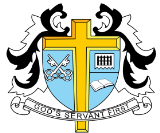 Section 1: To be completed by the STUDENTStudent’s Name:	Form:Job Description and Working Hours:Mobile Number: 					  Email address: Section 2: To be completed by the EMPLOYERSection 3: To be completed by PARENT/GUARDIANCompleted form to be returned to Reception to Mrs Bradley Company Name:Company Name:Company Name:Company Name:Company Name:Address:Address:Contact Name:Contact Name:Contact Name:Tel:Tel:Tel:Mobile:Mobile:Mobile:Post code:Post code:Email:Email:Email:General Legal Requirements check list (as per HSE website)General Legal Requirements check list (as per HSE website)General Legal Requirements check list (as per HSE website)General Legal Requirements check list (as per HSE website)I = Insurance, R = Registration, H = H&S, C = Consultation, A = Accident Procedures, F = First AidI = Insurance, R = Registration, H = H&S, C = Consultation, A = Accident Procedures, F = First AidI = Insurance, R = Registration, H = H&S, C = Consultation, A = Accident Procedures, F = First AidI = Insurance, R = Registration, H = H&S, C = Consultation, A = Accident Procedures, F = First AidIDo you have Employer Liability insurance (covering students on work experience)Policy Number ____________________________________Do you have Employer Liability insurance (covering students on work experience)Policy Number ____________________________________Do you have Employer Liability insurance (covering students on work experience)Policy Number ____________________________________IDo you have Public Liability insurance (where appropriate)Policy Number _____________________________________Do you have Public Liability insurance (where appropriate)Policy Number _____________________________________Do you have Public Liability insurance (where appropriate)Policy Number _____________________________________IIf the student will be a vehicle passenger, do you have current business vehicle insuranceIf the student will be a vehicle passenger, do you have current business vehicle insuranceIf the student will be a vehicle passenger, do you have current business vehicle insuranceRPremises are registered with appropriate authority: HSE or local authority according to the nature of business at a placementPremises are registered with appropriate authority: HSE or local authority according to the nature of business at a placementPremises are registered with appropriate authority: HSE or local authority according to the nature of business at a placementHAre there clear responsibilities for health and safetyAre there clear responsibilities for health and safetyAre there clear responsibilities for health and safetyHThere is a Health and Safety policy written down where there are 5 or more employeesThere is a Health and Safety policy written down where there are 5 or more employeesThere is a Health and Safety policy written down where there are 5 or more employeesHDo you have the ‘Health and safety law: What you should know’ poster displayed and completed (or available as a leaflet)Do you have the ‘Health and safety law: What you should know’ poster displayed and completed (or available as a leaflet)Do you have the ‘Health and safety law: What you should know’ poster displayed and completed (or available as a leaflet)HDo you have written risk assessmentsDo you have written risk assessmentsDo you have written risk assessmentsCThere are arrangements to consult employees on health and safetyThere are arrangements to consult employees on health and safetyThere are arrangements to consult employees on health and safetyCThere is an employee health and safety representative (if appropriate)There is an employee health and safety representative (if appropriate)There is an employee health and safety representative (if appropriate)AIs there an accident book availableIs there an accident book availableIs there an accident book availableAAware of accident reporting procedures under RIDDORAware of accident reporting procedures under RIDDORAware of accident reporting procedures under RIDDORAAware of any additional reporting requirements required by organisers or othersAware of any additional reporting requirements required by organisers or othersAware of any additional reporting requirements required by organisers or othersFThere is a qualified first aider or appointed personThere is a qualified first aider or appointed personThere is a qualified first aider or appointed personFFirst aid equipment is provided and records kept of treatmentFirst aid equipment is provided and records kept of treatmentFirst aid equipment is provided and records kept of treatmentI confirm this placement is not working from homeI confirm this placement is not working from homeI confirm this placement is not working from homeI confirm this placement is not working from homeDo you require the student takes a negative covid test 24hrs before starting? Do you require the student takes a negative covid test 24hrs before starting? Do you require the student takes a negative covid test 24hrs before starting? Do you require the student takes a negative covid test 24hrs before starting? Please confirm your offer of a Work Experience placement (Manager/Supervisor should sign below)Please confirm your offer of a Work Experience placement (Manager/Supervisor should sign below)Please confirm your offer of a Work Experience placement (Manager/Supervisor should sign below)Please confirm your offer of a Work Experience placement (Manager/Supervisor should sign below)Please confirm your offer of a Work Experience placement (Manager/Supervisor should sign below)SignedSignedSignedDateDatePrint namePrint namePrint namePositionPositionI confirm that I have agreed to my son/daughter participating in this placement and will be responsible for his/her actions whilst on placement.As parent/guardian of the learner I confirm that I have read the placement details and I am willing for him/her to participate in work experience with the employer for the agreed period of time.I also confirm that s/he is medically fit to undertake the placement, and s/he does not suffer from any medical condition which could result in unnecessary risk to his/her health and safety, and/or that of the other people (if in doubt please contact the teacher prior to signing this form). Ensure you have filled in the medical form aswell. I confirm that if he/she leaves the employer’s premises during lunch break periods, no liability can be accepted by the employer or the School for any incident that may occur. Once on the placement, parents should discuss the arrangements for lunch and break periods with their child and make sure they are suitable.I have satisfied myself that the placement is a safe environment for my son/daughter to undertake work experience.I confirm that I have agreed to my son/daughter participating in this placement and will be responsible for his/her actions whilst on placement.As parent/guardian of the learner I confirm that I have read the placement details and I am willing for him/her to participate in work experience with the employer for the agreed period of time.I also confirm that s/he is medically fit to undertake the placement, and s/he does not suffer from any medical condition which could result in unnecessary risk to his/her health and safety, and/or that of the other people (if in doubt please contact the teacher prior to signing this form). Ensure you have filled in the medical form aswell. I confirm that if he/she leaves the employer’s premises during lunch break periods, no liability can be accepted by the employer or the School for any incident that may occur. Once on the placement, parents should discuss the arrangements for lunch and break periods with their child and make sure they are suitable.I have satisfied myself that the placement is a safe environment for my son/daughter to undertake work experience.I confirm that I have agreed to my son/daughter participating in this placement and will be responsible for his/her actions whilst on placement.As parent/guardian of the learner I confirm that I have read the placement details and I am willing for him/her to participate in work experience with the employer for the agreed period of time.I also confirm that s/he is medically fit to undertake the placement, and s/he does not suffer from any medical condition which could result in unnecessary risk to his/her health and safety, and/or that of the other people (if in doubt please contact the teacher prior to signing this form). Ensure you have filled in the medical form aswell. I confirm that if he/she leaves the employer’s premises during lunch break periods, no liability can be accepted by the employer or the School for any incident that may occur. Once on the placement, parents should discuss the arrangements for lunch and break periods with their child and make sure they are suitable.I have satisfied myself that the placement is a safe environment for my son/daughter to undertake work experience.Signed:Name:Date: